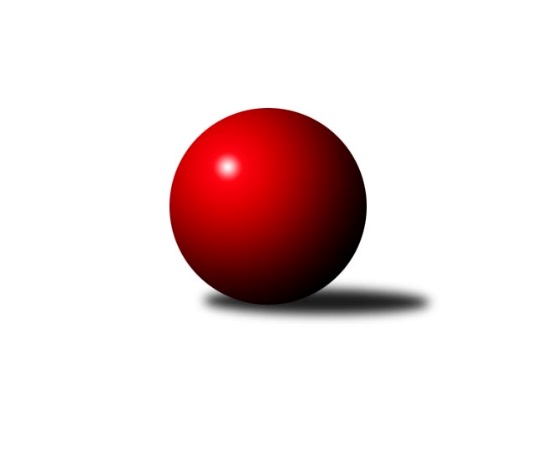 Č.23Ročník 2008/2009	29.3.2009Nejlepšího výkonu v tomto kole: 2574 dosáhlo družstvo: TJ Sokol Sedlnice ˝B˝Krajský přebor MS 2008/2009Výsledky 23. kolaSouhrnný přehled výsledků:KK Hranice ˝A˝	- TJ Frenštát p.R.˝A˝	10:6	2514:2362		28.3.TJ Sokol Michálkovice ˝B˝	- KK Minerva Opava ˝B˝	4:12	2282:2331		28.3.TJ Opava ˝D˝	- TJ VOKD Poruba ˝B˝	12:4	2525:2411		28.3.TJ Sokol Bohumín ˝A˝	- TJ Sokol Dobroslavice ˝A˝	16:0	2442:2315		28.3.TJ Nový Jičín ˝A˝	- TJ Spartak Bílovec ˝A˝	4:12	2341:2386		28.3.TJ Sokol Sedlnice ˝B˝	- SKK Ostrava B	16:0	2574:2446		28.3.TJ Sokol Chvalíkovice ˝B˝	- TJ Unie Hlubina ˝A˝	4:12	2373:2418		29.3.Tabulka družstev:	1.	TJ Sokol Bohumín ˝A˝	23	18	0	5	250 : 118 	 	 2433	36	2.	KK Hranice ˝A˝	23	16	2	5	231 : 137 	 	 2450	34	3.	TJ Spartak Bílovec ˝A˝	23	15	2	6	214 : 154 	 	 2412	32	4.	TJ Unie Hlubina ˝A˝	23	15	1	7	237 : 131 	 	 2448	31	5.	SKK Ostrava B	23	11	1	11	190 : 178 	 	 2401	23	6.	TJ Nový Jičín ˝A˝	23	11	1	11	183 : 185 	 	 2356	23	7.	KK Minerva Opava ˝B˝	23	9	3	11	175 : 193 	 	 2349	21	8.	TJ Opava ˝D˝	23	10	1	12	173 : 195 	 	 2338	21	9.	TJ Sokol Chvalíkovice ˝B˝	23	9	2	12	169 : 199 	 	 2358	20	10.	TJ VOKD Poruba ˝B˝	23	9	0	14	154 : 214 	 	 2374	18	11.	TJ Sokol Dobroslavice ˝A˝	23	8	2	13	147 : 221 	 	 2372	18	12.	TJ Sokol Michálkovice ˝B˝	23	7	2	14	157 : 211 	 	 2405	16	13.	TJ Frenštát p.R.˝A˝	23	7	2	14	149 : 219 	 	 2364	16	14.	TJ Sokol Sedlnice ˝B˝	23	5	3	15	147 : 221 	 	 2365	13Podrobné výsledky kola:	 KK Hranice ˝A˝	2514	10:6	2362	TJ Frenštát p.R.˝A˝	Kamil Bartoš	 	 433 	 0 		433 	 2:0 	 413 	 	413 	 0		Jaroslav  Petr	Petr  Pavelka ml	 	 395 	 0 		395 	 0:2 	 396 	 	396 	 0		Zdeněk Michna	Petr  Pavelka st	 	 455 	 0 		455 	 2:0 	 391 	 	391 	 0		Tomáš Binek	Vladimír Hudec	 	 381 	 0 		381 	 0:2 	 386 	 	386 	 0		Jaromír Matějek	Jiří Terrich	 	 439 	 0 		439 	 2:0 	 359 	 	359 	 0		Zdeněk Bordovský	Karel Pitrun	 	 411 	 0 		411 	 0:2 	 417 	 	417 	 0		Milan  Kučerarozhodčí: Nejlepší výkon utkání: 455 - Petr  Pavelka st	 TJ Sokol Michálkovice ˝B˝	2282	4:12	2331	KK Minerva Opava ˝B˝	Ivo Herzán	 	 394 	 0 		394 	 2:0 	 373 	 	373 	 0		Jan Král	Lukáš Jurášek	 	 374 	 0 		374 	 0:2 	 386 	 	386 	 0		Petr Frank	Zdeněk Zhýbala	 	 359 	 0 		359 	 0:2 	 390 	 	390 	 0		Tomáš Král	Miloslav Palička	 	 363 	 0 		363 	 0:2 	 397 	 	397 	 0		Karel Vágner	Petr Jurášek	 	 392 	 0 		392 	 0:2 	 394 	 	394 	 0		Vladimír Staněk	Jan Zych	 	 400 	 0 		400 	 2:0 	 391 	 	391 	 0		Zdeněk Štohanzlrozhodčí: Nejlepší výkon utkání: 400 - Jan Zych	 TJ Opava ˝D˝	2525	12:4	2411	TJ VOKD Poruba ˝B˝	Josef Klapetek	 	 223 	 184 		407 	 0:2 	 456 	 	240 	 216		Vladimír Rada	Rudolf Tvrdoň	 	 213 	 236 		449 	 2:0 	 398 	 	215 	 183		Vojtěch Turlej	Milan Franer	 	 206 	 218 		424 	 2:0 	 385 	 	191 	 194		Petr Oravec	Pavla Hendrychová	 	 207 	 198 		405 	 0:2 	 418 	 	215 	 203		Tomáš Foniok	Jana Tvrdoňová	 	 201 	 219 		420 	 2:0 	 369 	 	195 	 174		Jan Žídek	Karel Škrobánek	 	 214 	 206 		420 	 2:0 	 385 	 	214 	 171		Jaroslav Kleknerrozhodčí: Nejlepší výkon utkání: 456 - Vladimír Rada	 TJ Sokol Bohumín ˝A˝	2442	16:0	2315	TJ Sokol Dobroslavice ˝A˝	Josef Kuzma	 	 198 	 206 		404 	 2:0 	 374 	 	177 	 197		Karel Kuchař	Karol Nitka	 	 201 	 214 		415 	 2:0 	 393 	 	212 	 181		Josef Vávra	Vladimír Šipula	 	 198 	 213 		411 	 2:0 	 387 	 	200 	 187		Antonín Struppel	Miroslav Paloc	 	 208 	 207 		415 	 2:0 	 391 	 	217 	 174		Ivo Kovařík	Štefan Dendis	 	 199 	 199 		398 	 2:0 	 375 	 	179 	 196		Martin Třečák	Pavel Niesyt	 	 193 	 206 		399 	 2:0 	 395 	 	190 	 205		Vladimír Trojekrozhodčí: Nejlepšího výkonu v tomto utkání: 415 kuželek dosáhli: Karol Nitka, Miroslav Paloc	 TJ Nový Jičín ˝A˝	2341	4:12	2386	TJ Spartak Bílovec ˝A˝	Ján Pelikán	 	 383 	 0 		383 	 0:2 	 397 	 	397 	 0		Emil Rubáč	Jiří Hradil	 	 376 	 0 		376 	 0:2 	 413 	 	413 	 0		Karel Šnajdárek	Jan Pospěch	 	 405 	 0 		405 	 2:0 	 395 	 	395 	 0		Pavel Šmydke	Josef Zavacký	 	 381 	 0 		381 	 0:2 	 400 	 	400 	 0		Milan Binar	Radek Škarka	 	 386 	 0 		386 	 0:2 	 405 	 	405 	 0		Jaroslav Černý	Michal Pavič	 	 410 	 0 		410 	 2:0 	 376 	 	376 	 0		Vladimír Štacharozhodčí: Nejlepší výkon utkání: 413 - Karel Šnajdárek	 TJ Sokol Sedlnice ˝B˝	2574	16:0	2446	SKK Ostrava B	Jaroslav Tobola	 	 224 	 232 		456 	 2:0 	 430 	 	217 	 213		Pavel Gerlich	Petr Sobotík	 	 204 	 223 		427 	 2:0 	 380 	 	202 	 178		Rostislav Hrbáč	Jakub Telařík	 	 206 	 197 		403 	 2:0 	 397 	 	192 	 205		Petr Šebestík	Jiří Chvostek	 	 217 	 209 		426 	 2:0 	 416 	 	220 	 196		Tomáš Polášek	Břetislav Mrkvica	 	 216 	 193 		409 	 2:0 	 400 	 	198 	 202		Dan  Šodek	Jaroslav Chvostek	 	 217 	 236 		453 	 2:0 	 423 	 	229 	 194		Vladimír Kortarozhodčí: Nejlepší výkon utkání: 456 - Jaroslav Tobola	 TJ Sokol Chvalíkovice ˝B˝	2373	4:12	2418	TJ Unie Hlubina ˝A˝	Jan Chovanec	 	 385 	 0 		385 	 0:2 	 388 	 	388 	 0		Michal Hejtmánek	Antonín Hendrych	 	 423 	 0 		423 	 2:0 	 401 	 	401 	 0		Michal Babinec  ml	Pavel Jašek	 	 368 	 0 		368 	 0:2 	 419 	 	419 	 0		František Oliva	Miroslav Nosek	 	 396 	 0 		396 	 0:2 	 409 	 	409 	 0		Michal Zatyko	Zdeněk Kubinec	 	 402 	 0 		402 	 2:0 	 382 	 	382 	 0		Michal Babinec  st	Radek Hendrych	 	 399 	 0 		399 	 0:2 	 419 	 	419 	 0		Petr Chodurarozhodčí: Nejlepší výkon utkání: 423 - Antonín HendrychPořadí jednotlivců:	jméno hráče	družstvo	celkem	plné	dorážka	chyby	poměr kuž.	Maximum	1.	Pavel Niesyt 	TJ Sokol Bohumín ˝A˝	416.34	278.5	137.9	3.0	12/12	(446)	2.	Pavel Gerlich 	SKK Ostrava B	416.17	284.0	132.2	5.0	9/13	(458)	3.	Daniel Dudek 	TJ Sokol Michálkovice ˝B˝	415.75	281.7	134.0	4.7	8/12	(465)	4.	Roman Beinhauer 	TJ Sokol Chvalíkovice ˝B˝	415.29	276.6	138.6	5.4	7/10	(459)	5.	Jan Zych 	TJ Sokol Michálkovice ˝B˝	415.19	277.9	137.3	3.0	11/12	(477)	6.	Jiří Terrich 	KK Hranice ˝A˝	414.77	287.7	127.0	4.7	10/12	(439)	7.	Ivo Kovařík 	TJ Sokol Dobroslavice ˝A˝	413.81	285.1	128.7	4.2	13/13	(455)	8.	Michal Babinec  st 	TJ Unie Hlubina ˝A˝	413.56	277.6	135.9	3.9	9/13	(467)	9.	Vladimír Korta 	SKK Ostrava B	411.88	278.6	133.2	3.3	13/13	(444)	10.	František Oliva 	TJ Unie Hlubina ˝A˝	411.79	280.9	130.9	3.6	13/13	(455)	11.	Petr Chodura 	TJ Unie Hlubina ˝A˝	411.26	286.0	125.2	4.8	12/13	(443)	12.	Vladimír Štacha 	TJ Spartak Bílovec ˝A˝	410.63	283.4	127.2	6.1	13/13	(450)	13.	Radek Škarka 	TJ Nový Jičín ˝A˝	410.56	281.0	129.6	3.2	9/12	(439)	14.	Petr  Pavelka st 	KK Hranice ˝A˝	410.55	278.1	132.4	5.2	12/12	(456)	15.	Petr  Pavelka ml 	KK Hranice ˝A˝	410.53	276.8	133.7	4.5	10/12	(449)	16.	Michal Pavič 	TJ Nový Jičín ˝A˝	410.33	278.5	131.8	3.9	11/12	(453)	17.	Kamil Bartoš 	KK Hranice ˝A˝	410.03	283.3	126.7	6.6	8/12	(451)	18.	Michal Zatyko 	TJ Unie Hlubina ˝A˝	409.66	274.2	135.5	3.3	11/13	(445)	19.	Karel Šnajdárek 	TJ Spartak Bílovec ˝A˝	409.53	283.6	126.0	4.5	13/13	(447)	20.	Josef Zavacký 	TJ Nový Jičín ˝A˝	409.42	287.4	122.0	4.3	8/12	(433)	21.	Vladimír Šipula 	TJ Sokol Bohumín ˝A˝	409.17	277.2	131.9	4.1	9/12	(433)	22.	Karel Pitrun 	KK Hranice ˝A˝	409.12	280.4	128.7	6.2	11/12	(448)	23.	Michal Babinec  ml 	TJ Unie Hlubina ˝A˝	409.10	282.3	126.8	4.9	9/13	(452)	24.	Vladimír Hudec 	KK Hranice ˝A˝	408.84	274.6	134.2	4.7	8/12	(462)	25.	Josef Kuzma 	TJ Sokol Bohumín ˝A˝	408.14	281.9	126.2	6.1	12/12	(442)	26.	Milan  Kučera 	TJ Frenštát p.R.˝A˝	407.95	278.8	129.2	5.2	12/13	(429)	27.	Petr Jurášek 	TJ Sokol Michálkovice ˝B˝	407.58	280.6	127.0	6.0	12/12	(484)	28.	Břetislav Mrkvica 	TJ Sokol Sedlnice ˝B˝	406.71	280.4	126.3	6.0	10/12	(444)	29.	Karel Mareček 	TJ Spartak Bílovec ˝A˝	406.61	280.5	126.1	6.6	11/13	(443)	30.	Milan Binar 	TJ Spartak Bílovec ˝A˝	406.17	279.1	127.1	6.1	9/13	(464)	31.	Zdeněk Zhýbala 	TJ Sokol Michálkovice ˝B˝	405.80	273.2	132.6	3.7	11/12	(447)	32.	Štefan Dendis 	TJ Sokol Bohumín ˝A˝	405.22	281.8	123.4	7.4	11/12	(435)	33.	Jaroslav Tobola 	TJ Sokol Sedlnice ˝B˝	404.84	274.2	130.7	5.6	9/12	(456)	34.	Tomáš Polášek 	SKK Ostrava B	404.71	280.1	124.6	6.0	11/13	(455)	35.	Michal Hejtmánek 	TJ Unie Hlubina ˝A˝	403.90	279.6	124.3	4.7	12/13	(462)	36.	Zdeněk Štohanzl 	KK Minerva Opava ˝B˝	403.67	277.5	126.2	5.6	11/13	(443)	37.	Vladimír Rada 	TJ VOKD Poruba ˝B˝	403.50	277.7	125.8	7.2	13/13	(456)	38.	Miroslav Paloc 	TJ Sokol Bohumín ˝A˝	402.54	276.5	126.1	4.7	11/12	(449)	39.	Jaroslav Chvostek 	TJ Sokol Sedlnice ˝B˝	401.88	280.5	121.4	5.2	10/12	(481)	40.	Vladimír Staněk 	KK Minerva Opava ˝B˝	401.62	280.6	121.0	6.6	13/13	(439)	41.	Karel Škrobánek 	TJ Opava ˝D˝	401.56	280.3	121.3	6.2	9/12	(456)	42.	František Křák 	TJ VOKD Poruba ˝B˝	401.51	276.6	124.9	6.1	11/13	(432)	43.	Jaroslav Klekner 	TJ VOKD Poruba ˝B˝	401.02	278.6	122.5	4.9	12/13	(459)	44.	Martin Třečák 	TJ Sokol Dobroslavice ˝A˝	400.08	278.1	122.0	4.9	13/13	(437)	45.	Lubomír Škrobánek 	TJ Opava ˝D˝	398.79	281.2	117.5	6.8	9/12	(435)	46.	Vladimír Trojek 	TJ Sokol Dobroslavice ˝A˝	398.48	279.6	118.9	7.6	12/13	(452)	47.	Jaromír Matějek 	TJ Frenštát p.R.˝A˝	398.20	276.4	121.8	6.8	12/13	(456)	48.	Karol Nitka 	TJ Sokol Bohumín ˝A˝	398.14	280.1	118.0	5.9	12/12	(427)	49.	Zdeněk Michna 	TJ Frenštát p.R.˝A˝	397.81	279.3	118.5	7.3	10/13	(449)	50.	Petr Šebestík 	SKK Ostrava B	397.32	280.1	117.3	6.8	12/13	(444)	51.	Pavel Jašek 	TJ Sokol Chvalíkovice ˝B˝	396.52	281.9	114.6	8.1	7/10	(421)	52.	Antonín Hendrych 	TJ Sokol Chvalíkovice ˝B˝	396.39	275.9	120.5	7.0	9/10	(431)	53.	Josef Klapetek 	TJ Opava ˝D˝	396.34	277.8	118.6	7.3	10/12	(445)	54.	Karel Kuchař 	TJ Sokol Dobroslavice ˝A˝	395.63	280.3	115.4	7.2	12/13	(441)	55.	Jaroslav  Petr 	TJ Frenštát p.R.˝A˝	394.82	273.4	121.4	6.9	13/13	(470)	56.	Rudolf Tvrdoň 	TJ Opava ˝D˝	394.11	271.6	122.5	6.4	11/12	(449)	57.	Petr Frank 	KK Minerva Opava ˝B˝	392.97	278.4	114.5	6.8	12/13	(442)	58.	Jan Žídek 	TJ VOKD Poruba ˝B˝	392.76	277.9	114.8	7.7	12/13	(444)	59.	Jan Král 	KK Minerva Opava ˝B˝	392.46	272.2	120.2	6.0	11/13	(447)	60.	Tomáš Foniok 	TJ VOKD Poruba ˝B˝	392.33	275.6	116.7	7.9	12/13	(440)	61.	Jaroslav Černý 	TJ Spartak Bílovec ˝A˝	391.88	269.3	122.6	6.0	12/13	(434)	62.	Petr Sobotík 	TJ Sokol Sedlnice ˝B˝	391.70	280.4	111.3	8.3	11/12	(465)	63.	Lubomír Camfrla 	TJ Nový Jičín ˝A˝	389.85	271.5	118.3	7.7	10/12	(466)	64.	Tomáš Binek 	TJ Frenštát p.R.˝A˝	389.56	274.1	115.5	7.1	12/13	(424)	65.	Karel Vágner 	KK Minerva Opava ˝B˝	388.77	274.7	114.1	8.2	11/13	(436)	66.	Emil Rubáč 	TJ Spartak Bílovec ˝A˝	388.52	274.0	114.5	9.2	10/13	(419)	67.	Alexej Kudělka 	TJ Nový Jičín ˝A˝	388.32	273.4	115.0	9.4	9/12	(423)	68.	Renáta Smijová 	KK Minerva Opava ˝B˝	387.69	271.9	115.8	7.2	9/13	(428)	69.	Milan Franer 	TJ Opava ˝D˝	387.06	275.9	111.2	7.7	10/12	(449)	70.	Jana Tvrdoňová 	TJ Opava ˝D˝	386.78	271.8	115.0	6.0	12/12	(441)	71.	Josef Vávra 	TJ Sokol Dobroslavice ˝A˝	385.25	270.5	114.7	6.5	11/13	(417)	72.	Zdeněk Kubinec 	TJ Sokol Chvalíkovice ˝B˝	384.88	272.5	112.4	7.5	10/10	(418)	73.	Petr Oravec 	TJ VOKD Poruba ˝B˝	381.29	269.4	111.9	9.0	9/13	(431)	74.	Jan Pospěch 	TJ Nový Jičín ˝A˝	379.84	268.7	111.2	8.9	9/12	(444)	75.	Miroslav Nosek 	TJ Sokol Chvalíkovice ˝B˝	378.90	267.7	111.2	8.8	9/10	(413)	76.	Tomáš Král 	KK Minerva Opava ˝B˝	378.06	269.4	108.6	9.3	9/13	(469)	77.	Jiří Hradil 	TJ Nový Jičín ˝A˝	370.19	263.1	107.1	11.5	10/12	(435)	78.	Lukáš Jurášek 	TJ Sokol Michálkovice ˝B˝	368.64	266.6	102.1	11.5	10/12	(413)		Pavel Marek 	TJ Unie Hlubina ˝A˝	451.00	300.0	151.0	2.0	1/13	(451)		Michal Zych 	TJ Sokol Michálkovice ˝B˝	448.00	306.0	142.0	4.0	2/12	(481)		Alfréd  Herman 	TJ Sokol Bohumín ˝A˝	432.00	293.0	139.0	7.0	1/12	(432)		Jiří Kysela 	TJ Opava ˝D˝	432.00	298.0	134.0	5.0	1/12	(432)		Petr Kuběna 	TJ Frenštát p.R.˝A˝	432.00	309.0	123.0	6.0	1/13	(432)		Martin Futerko 	SKK Ostrava B	419.00	290.0	129.0	1.0	1/13	(419)		Josef Hendrych 	TJ Sokol Chvalíkovice ˝B˝	418.25	291.5	126.7	6.0	4/10	(450)		Petr Holas 	SKK Ostrava B	414.00	282.0	132.0	6.0	1/13	(432)		David Stromský 	KK Minerva Opava ˝B˝	414.00	285.0	129.0	4.0	1/13	(414)		Václav Oleksiak 	SKK Ostrava B	414.00	288.5	125.5	4.5	2/13	(420)		Zdeněk Pavlík 	TJ Frenštát p.R.˝A˝	412.60	282.7	129.9	2.7	2/13	(450)		Helena Martinčáková 	TJ VOKD Poruba ˝B˝	412.00	283.0	129.0	5.0	1/13	(420)		Lumír Kocián 	TJ Sokol Dobroslavice ˝A˝	410.50	279.0	131.5	8.0	2/13	(432)		Radmila Pastvová 	TJ Unie Hlubina ˝A˝	408.00	274.3	133.7	2.7	3/13	(427)		Zdeněk Kuna 	SKK Ostrava B	405.46	283.4	122.1	6.5	7/13	(454)		Richard Šimek 	TJ VOKD Poruba ˝B˝	404.00	274.0	130.0	7.0	1/13	(404)		René Gazdík 	TJ Unie Hlubina ˝A˝	403.25	274.4	128.9	3.9	8/13	(423)		Jan Lenhart 	KK Hranice ˝A˝	402.67	283.3	119.3	8.8	6/12	(416)		Jakub Hendrych 	TJ Sokol Chvalíkovice ˝B˝	402.00	286.0	116.0	10.0	3/10	(424)		Karel Ridl 	TJ Sokol Dobroslavice ˝A˝	401.17	275.0	126.2	4.3	2/13	(423)		Renáta Janyšková 	TJ Sokol Sedlnice ˝B˝	400.77	278.0	122.8	6.4	6/12	(419)		Rudolf Riezner 	TJ Unie Hlubina ˝A˝	400.00	283.0	117.0	1.0	1/13	(400)		Tomáš Valíček 	TJ Opava ˝D˝	399.50	275.0	124.5	6.0	2/12	(408)		Stanislav Podzemný 	KK Hranice ˝A˝	398.63	275.9	122.8	6.1	7/12	(437)		Pavel Šmydke 	TJ Spartak Bílovec ˝A˝	398.57	274.3	124.3	5.1	7/13	(422)		Josef Jurášek 	TJ Sokol Michálkovice ˝B˝	398.45	284.8	113.7	7.5	5/12	(423)		Jan Chovanec 	TJ Sokol Chvalíkovice ˝B˝	398.44	275.5	123.0	7.6	4/10	(434)		Vojtěch Turlej 	TJ VOKD Poruba ˝B˝	397.98	279.7	118.3	10.1	6/13	(447)		Dan  Šodek 	SKK Ostrava B	397.87	272.2	125.7	5.1	6/13	(428)		Jiří Chvostek 	TJ Sokol Sedlnice ˝B˝	397.27	285.6	111.6	7.2	7/12	(446)		Pavla Hendrychová 	TJ Opava ˝D˝	397.00	278.0	119.0	8.0	2/12	(405)		Jaroslav Hrabuška 	TJ VOKD Poruba ˝B˝	397.00	300.0	97.0	6.0	1/13	(397)		Rostislav Klazar 	TJ Spartak Bílovec ˝A˝	396.79	275.3	121.5	5.8	4/13	(414)		Jiří Sequens 	TJ Spartak Bílovec ˝A˝	395.00	266.3	128.7	7.3	1/13	(408)		Ivo Herzán 	TJ Sokol Michálkovice ˝B˝	394.60	270.8	123.8	6.5	5/12	(430)		Ivan Walder 	TJ Sokol Sedlnice ˝B˝	394.50	256.5	138.0	7.0	2/12	(397)		Antonín Struppel 	TJ Sokol Dobroslavice ˝A˝	393.81	271.5	122.3	6.2	6/13	(430)		Josef Paulus 	TJ Sokol Michálkovice ˝B˝	393.00	268.5	124.5	4.5	1/12	(399)		Miroslav  Makový 	TJ Frenštát p.R.˝A˝	392.50	278.3	114.3	7.0	4/13	(421)		Lukáš Koliba 	TJ Sokol Sedlnice ˝B˝	392.00	287.0	105.0	8.0	1/12	(392)		Jakub Telařík 	TJ Sokol Sedlnice ˝B˝	391.56	285.4	106.1	9.6	4/12	(409)		Dalibor Zboran 	TJ Nový Jičín ˝A˝	391.00	267.0	124.0	5.0	1/12	(391)		Jan Polášek 	SKK Ostrava B	390.54	274.8	115.7	6.9	8/13	(447)		Jaromír Piska 	TJ Sokol Bohumín ˝A˝	390.50	267.5	123.0	4.5	1/12	(404)		Stanislav Brejcha 	TJ Sokol Sedlnice ˝B˝	390.00	271.5	118.5	6.5	2/12	(397)		Dalibor Hamrozy 	TJ Sokol Bohumín ˝A˝	390.00	274.0	116.0	6.0	1/12	(390)		Oldřich Bidrman 	TJ Sokol Michálkovice ˝B˝	389.86	278.1	111.7	9.5	7/12	(420)		Michaela Tobolová 	TJ Sokol Sedlnice ˝B˝	389.06	272.7	116.4	8.3	7/12	(427)		Otakar  Binek 	TJ Frenštát p.R.˝A˝	389.00	257.0	132.0	3.0	1/13	(389)		Zdeněk Navrátil 	TJ Nový Jičín ˝A˝	389.00	275.0	114.0	4.0	1/12	(389)		Miroslava Hendrychová 	TJ Opava ˝D˝	389.00	277.0	112.0	8.3	2/12	(395)		Ladislav Mrakvia 	TJ VOKD Poruba ˝B˝	388.00	282.0	106.0	5.0	1/13	(388)		Antonín Břenek 	TJ Spartak Bílovec ˝A˝	388.00	290.0	98.0	11.0	1/13	(388)		Ján Pelikán 	TJ Nový Jičín ˝A˝	387.44	261.9	125.6	4.7	3/12	(396)		Sabina Trulejová 	TJ Sokol Chvalíkovice ˝B˝	386.80	271.4	115.4	5.8	5/10	(416)		Michal Blažek 	TJ Opava ˝D˝	386.73	271.4	115.3	8.9	5/12	(434)		Vladimír Vojkůvka 	TJ Frenštát p.R.˝A˝	386.36	273.9	112.5	9.1	7/13	(423)		Miroslav Böhm 	SKK Ostrava B	386.17	272.6	113.5	5.9	7/13	(448)		Radek Hendrych 	TJ Sokol Chvalíkovice ˝B˝	385.33	273.6	111.8	5.9	4/10	(434)		Tereza Kovalová 	TJ Sokol Michálkovice ˝B˝	385.00	289.0	96.0	12.0	1/12	(385)		Adam Chvostek 	TJ Sokol Sedlnice ˝B˝	384.67	272.8	111.8	8.2	3/12	(415)		Josef Schwarz 	TJ Sokol Dobroslavice ˝A˝	384.50	261.5	123.0	5.5	1/13	(389)		Libor Jurečka 	TJ Nový Jičín ˝A˝	383.96	268.2	115.8	5.0	6/12	(422)		Rostislav Hrbáč 	SKK Ostrava B	383.50	279.5	104.0	12.5	2/13	(387)		Roman Honl 	TJ Sokol Bohumín ˝A˝	383.00	265.0	118.0	4.3	1/12	(411)		Jaroslav Jurášek 	TJ Sokol Michálkovice ˝B˝	382.00	267.0	115.0	6.5	2/12	(388)		Oldřich Stolařík 	SKK Ostrava B	380.33	267.3	113.0	6.0	2/13	(406)		Radek Mikulský 	TJ Sokol Sedlnice ˝B˝	380.33	268.0	112.3	8.3	2/12	(418)		Josef Schwarz 	KK Hranice ˝A˝	380.00	277.0	103.0	13.0	1/12	(380)		Jiří Koloděj 	SKK Ostrava B	379.75	263.8	116.0	9.5	2/13	(400)		Jan Pavlosek 	SKK Ostrava B	379.25	270.8	108.5	7.3	2/13	(415)		Jaromír Hendrych 	TJ Opava ˝D˝	379.00	265.0	114.0	7.0	1/12	(379)		Zdeněk Bordovský 	TJ Frenštát p.R.˝A˝	378.53	265.0	113.5	8.6	6/13	(462)		Tomáš Houda 	TJ Sokol Dobroslavice ˝A˝	378.33	274.2	104.2	9.3	3/13	(405)		Miroslav Svider 	TJ Sokol Dobroslavice ˝A˝	378.00	263.7	114.3	7.3	3/13	(410)		Jakub Hájek 	TJ VOKD Poruba ˝B˝	377.00	264.0	113.0	9.0	1/13	(377)		Břetislav Ermis 	TJ Sokol Sedlnice ˝B˝	375.00	276.0	99.0	12.0	2/12	(407)		Ondřej Malich 	TJ Sokol Sedlnice ˝B˝	374.00	275.0	99.0	11.0	1/12	(374)		Jiří Veselý 	TJ Frenštát p.R.˝A˝	371.50	272.0	99.5	12.0	2/13	(373)		Petr Kuttler 	TJ Sokol Bohumín ˝A˝	370.75	269.8	101.0	5.3	2/12	(385)		David Smahel 	TJ Sokol Dobroslavice ˝A˝	368.50	267.5	101.0	11.0	1/13	(388)		Jiří Břeska 	TJ Unie Hlubina ˝A˝	367.50	253.5	114.0	7.5	2/13	(387)		Vlastimil Trulej 	TJ Sokol Chvalíkovice ˝B˝	366.00	246.2	119.8	10.0	3/10	(404)		Václav Kladiva 	TJ Sokol Bohumín ˝A˝	365.00	276.0	89.0	15.0	1/12	(365)		Beáta Jašková 	TJ Opava ˝D˝	363.50	266.0	97.5	12.5	2/12	(423)		Emilie Deigruberová 	TJ VOKD Poruba ˝B˝	363.00	252.0	111.0	6.0	1/13	(363)		Miloslav Palička 	TJ Sokol Michálkovice ˝B˝	363.00	254.0	109.0	10.0	1/12	(363)		Kamil Svačina 	TJ Sokol Dobroslavice ˝A˝	361.50	261.0	100.5	9.0	2/13	(376)		Rajmund Tioka 	TJ Sokol Dobroslavice ˝A˝	361.00	249.0	112.0	9.0	1/13	(361)		Anna Dufková 	TJ Sokol Dobroslavice ˝A˝	359.67	248.7	111.0	9.3	1/13	(365)		Jan Schwarzer 	TJ Sokol Sedlnice ˝B˝	355.00	266.0	89.0	14.0	2/12	(366)		Pavel Jašek 	TJ Opava ˝D˝	354.00	266.0	88.0	17.0	1/12	(354)		Pavel Babiš 	TJ Sokol Dobroslavice ˝A˝	353.33	268.0	85.3	15.0	3/13	(374)		Karel Procházka 	TJ Sokol Michálkovice ˝B˝	350.00	248.5	101.5	11.5	2/12	(359)		Vilibald Marker 	TJ Opava ˝D˝	338.50	236.0	102.5	11.5	2/12	(348)Sportovně technické informace:Starty náhradníků:registrační číslo	jméno a příjmení 	datum startu 	družstvo	číslo startu
Hráči dopsaní na soupisku:registrační číslo	jméno a příjmení 	datum startu 	družstvo	Program dalšího kola:24. kolo4.4.2009	so	9:00	TJ VOKD Poruba ˝B˝ - TJ Sokol Sedlnice ˝B˝	4.4.2009	so	9:00	SKK Ostrava B - TJ Sokol Chvalíkovice ˝B˝	4.4.2009	so	9:00	TJ Spartak Bílovec ˝A˝ - TJ Sokol Michálkovice ˝B˝	4.4.2009	so	9:00	TJ Sokol Dobroslavice ˝A˝ - KK Hranice ˝A˝	4.4.2009	so	10:00	TJ Unie Hlubina ˝A˝ - TJ Nový Jičín ˝A˝	5.4.2009	ne	9:00	TJ Frenštát p.R.˝A˝ - TJ Opava ˝D˝	5.4.2009	ne	9:00	KK Minerva Opava ˝B˝ - TJ Sokol Bohumín ˝A˝	Nejlepší šestka kola - absolutněNejlepší šestka kola - absolutněNejlepší šestka kola - absolutněNejlepší šestka kola - absolutněNejlepší šestka kola - dle průměru kuželenNejlepší šestka kola - dle průměru kuželenNejlepší šestka kola - dle průměru kuželenNejlepší šestka kola - dle průměru kuželenNejlepší šestka kola - dle průměru kuželenPočetJménoNázev týmuVýkonPočetJménoNázev týmuPrůměr (%)Výkon4xJaroslav TobolaSedlnice B4562xVladimír RadaVOKD B112.574562xVladimír RadaVOKD B4565xPetr  Pavelka stHranice A112.384556xPetr  Pavelka stHranice A4553xJaroslav TobolaSedlnice B110.954564xJaroslav ChvostekSedlnice B4531xRudolf TvrdoňTJ Opava D110.844491xRudolf TvrdoňTJ Opava D4494xJaroslav ChvostekSedlnice B110.224533xJiří TerrichHranice A4392xJiří TerrichHranice A108.43439